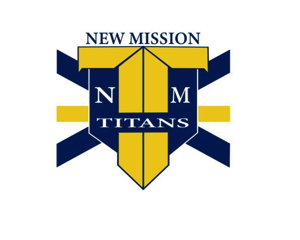 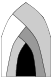 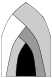 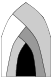 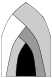 New Mission Collegiate AcademyUna escuela piloto de las Escuelas Públicas de Boston  655 Metropolitan Avenue Hyde Park, MA 02136Teléfono: 617-635-6437 Fax 617-635-6332	                  Declaración de la misiónNew Mission Collegiate Academy empodera a todos sus estudiantes para que se conviertan en aprendices de por vida auto dirigidos a quienes les va bien en el mundo y hacen el bien en el mundo. En nuestra escuela inclusiva basada en carpetas de trabajo, nuestros estudiantes desarrollan su pasión, compromiso con el aprendizaje, hábitos mentales y habilidades esenciales. Nuestros estudiantes se convertirán en graduados universitarios que trabajarán para generar un cambio positivo y una sociedad más democrática y justa.Postulación para ingresoASEGÚRESE DE COLOCAR A NEW MISSION PRIMEROEN EL FORMULARIO DE ELECCIÓN DE LAS BPSFecha límite para la postulación 4 de febrero de 2022Nombre: _______________________________________ Apellido: _________________________      Correo electrónico del estudiante: _____________________________________ N.º de celular del estudiante: _____________________                                                                                   Sexo: ☐ Hombre	☐Mujer                                                  Fecha de nac.:	/	/ 	Nombre de la escuela actual: 	Id. de estudiante de las BPS: 	Grado para el que se postula:	☐7.º		☐8.º	☐9.º	☐10.º      ☐ 11.º	   ☐ 12.º                                                    (Elija una opción solamente)Los estudiantes que se postulen para 10.º a 12.º grados que no pertenezcan a las Escuelas Públicas de Boston deberán presentar evidencia de educación curricular anterior con esta solicitud.Tutor(es) con quien vive el estudiante		   Nombre completo___________________ Vínculo con el estudiante___________________________		  Dirección_______________________________ Ciudad__________________ Estado_______   Código postal_________________________  Teléfono celular ___________________________________   Teléfono de la casa ___________________________________________		  Dirección de correo electrónico ___________________________________________________________________________Tutor n.º 2		  Nombre completo ________________________________________ Vínculo con el estudiante ____________________                                Dirección_______________________________ Ciudad__________________ Estado_______                Código postal_________________________   Teléfono celular _________________________________                Teléfono de la casa __________________________________ Dirección de correo electrónico______________________Contacto en caso de emergenciaNombre completo 	Vínculo con el estudiante: 	Teléfono de la casa __________________________Tel. celular: 	     Complete esta solicitud y envíela por correo, correo electrónico, entréguela en mano o por fax a New Mission Collegiate Academyc/o Lynette Skerritt  (fax: 617-635-6332 celular: 617-308-9699)  lblueskerritt@bostonpublicschools.orgSolo para uso internoFecha de recepción: 	N.º de solicitud	Memorando de acuerdoLEA DETENIDAMENTE Y FIRMENew Mission Collegiate Academy (NMCA) es una de las veinte escuelas “piloto” creadas por la ciudad de Boston para ayudar a mejorar las oportunidades educativas para los jóvenes en las Escuelas Públicas de Boston. En NMCA creemos que los estudiantes reciben un mejor servicio en un entorno escolar pequeño donde los estudiantes y los maestros se conocen bien y donde el aprendizaje se puede personalizar para satisfacer mejor las necesidades de aprendizaje de cada estudiante. New Mission Collegiate Academy es una escuela rigurosa y desafiante con altas expectativas para todos y un sólido sistema de apoyo para ayudar a los estudiantes a tener éxito en la vida. Nuestra sólida y dinámica cultura de logros se basa en varias políticas que pueden diferir de las escuelas públicas tradicionales. Como resultado, pedimos que todas las familias se comprometan con las siguientes expectativas antes de decidirse a formar parte de nuestra comunidad.Yo, el padre/la madre/el tutor del estudiante mencionado anteriormente, entiendo que como miembro de la comunidad de New Mission Collegiate Academy, doy mi consentimiento para lo siguiente:Se espera que todos los estudiantes de primer año que ingresen a New Mission Collegiate Academy asistan a una orientación de verano, así como a la Academia de Tareas de NMCA o a la unidad de Día Extendido F los martes y jueves de 2:30 p. m. a 3:30 p. m. para recibir apoyo adicional si no tienen un rendimiento del 70% o superior en sus clases.Los estudiantes de los grados superiores que no mantengan un promedio del 70% o superior en sus clases también deberán asistir a la unidad de Día Extendido F de forma obligatoria los martes y jueves o la Escuela de los Sábados para recuperar créditos.Se espera que las familias asistan a la escuela para la Revisión de Carpetas de Trabajos de su hijo dos veces al año para disfrutar de la presentación informativa que hará su hijo con respecto a su aprendizaje.New Mission Collegiate Academy tiene una política de uniforme obligatoria para los estudiantes de la escuela intermedia.  Todos los estudiantes de New Mission deben usar el uniforme escolar de lunes a jueves.  El uniforme consiste en pantalones de color caqui (tostado) y una camisa con cuello blanca lisa.Además de los requisitos descritos por las Escuelas Públicas de Boston, los estudiantes que deseen obtener un diploma de New Mission Collegiate Academy deben aprobar 4 años de Revisión de Carpetas de Trabajo, 4 años de Matemáticas, Seminario Sénior y Defensa Sénior.Como miembro de nuestra comunidad escolar, pueden aparecer imágenes de los estudiantes en materiales impresos y electrónicos. Los estudiantes que deseen no aparecer en estas imágenes pueden solicitar los formularios de exclusión en la oficina principal.No doy mi consentimiento para la autorización de información a los medios de comunicación el anterior (marque solo si NO da su consentimiento)Firma del padre/madre/tutor 	Fecha 	  Firma del estudiante 	Fecha 	Solo para uso internoFecha de recepción: 	N.º de solicitud	